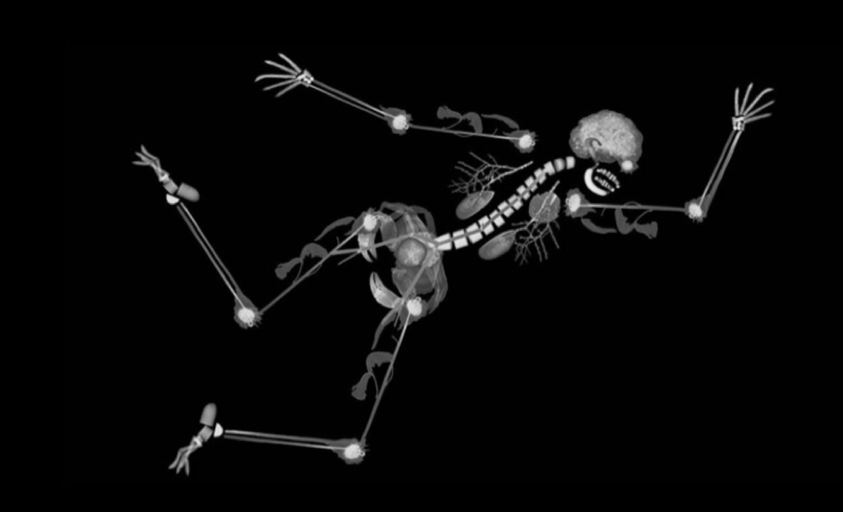 Norwich Interventional RadiologyAdvanced Endovascular WorkshopThis one-day course is aimed at IR and Vascular surgical traineesOur course is run by a group of experienced interventional radiologists and vascular surgeons involving live case demonstration, practical sessions and short talks. What we cover?Live/ recorded case demonstrationCase based simulator experience in endovascular procedures (angioplasty, stenting and EVAR)CT Angiogram interpretation and EVAR planningDiscusison on tools and kit used in endovascular procedures.Tips & tricks in difficult cases.Save the date!!!16th of March 2021The course is limited to 8 spaces to ensure adequate hands-on experienceVenueEast of England Imaging Academy Time: 08:30-17:00Cost£ 100 (£40, reimbursed on attendance, for EOE trainees)Course organisersDr Tariq AliDr Kelvin TanFacultytbc